ПРОЕКТ. СРОК АНТИКОРРУПЦИОННОЙ ЭКСПЕРТИЗЫ-30 дней!ИВАНОВСКАЯ ОБЛАСТЬ   АДМИНИСТРАЦИЯ ЮЖСКОГО МУНИЦИПАЛЬНОГО РАЙОНАПОСТАНОВЛЕНИЕг. ЮжаО внесении изменений в административный регламент предоставления муниципальной услуги «Предоставление разрешения на условно разрешенный вид использования земельного участка или объекта капитального строительства», утвержденный постановлением Администрации Южского муниципального районаот 20.09.2016 г.  № 617-п          В соответствии с Градостроительным кодексом Российской Федерации,  федеральными законами от 06.10.2003 N 131-ФЗ "Об общих принципах организации местного самоуправления в Российской Федерации", от 27.07.2010  N 210-ФЗ "Об организации предоставления государственных и муниципальных услуг", Уставом Южского муниципального района, в целях повышения качества и доступности предоставляемых муниципальных услуг, Администрация Южского муниципального района п о с т а н о в л я е т:1. Внести в административный регламент предоставления муниципальной услуги «Предоставление разрешения на условно разрешенный вид использования земельного участка или объекта капитального строительства», утвержденный постановлением Администрации Южского муниципального района  от 20.09.2016 г.  № 617-п  (далее - Регламент), следующие изменения:Пункт 3.9. Регламента изложить в новой редакции:«3.9. В случае положительного заключения Комиссии о возможности реализации намерений заявителя в соответствии с правилами землепользования и застройки Южского городского поселения Южского муниципального района либо в соответствии с правилами землепользования и застройки сельских поселений Южского муниципального района ответственный исполнитель готовит проект постановления Главы Южского городского поселения Южского муниципального района либо проект постановления Главы Южского муниципального района о назначении и проведении  общественных обсуждений или публичных слушаний по вопросу предоставления разрешения на условно разрешенный вид использования земельного участка или объекта капитального строительства и в установленном порядке обеспечивает его направление Главе Южского городского поселения Южского муниципального района либо Главе Южского муниципального района.».Пункт 3.10. Регламента изложить в новой редакции:«3.10. Комиссия направляет сообщения о проведении общественных обсуждений или публичных слушаний по вопросу предоставления разрешения на условно разрешенный вид использования земельного участка или объекта капитального строительства правообладателям земельных участков, имеющих общие границы с земельным участком, применительно к которому испрашивается данное разрешение, правообладателям объектов капитального строительства, расположенных на земельных участках, имеющих общие границы с земельным участком, применительно к которому испрашивается данное разрешение, и правообладателям помещений, являющихся частью объекта капитального строительства, применительно к которому испрашивается данное разрешение.Указанные  сообщения направляются  не позднее чем через семь    рабочих    дней   со   дня поступления  заявления заинтересованного лица о предоставлении  разрешения   на условно разрешенный вид  использования.».    Пункт 3.11. Регламента изложить в новой редакции:«3.11. Срок подготовки и проведения общественных обсуждений или публичных слушаний по вопросам предоставления разрешения на условно разрешенный вид использования земельного участка или объекта капитального строительства составляет не более одного месяца.».Пункт 3.12. Регламента изложить в новой редакции:«3.12. На основании заключения о результатах общественных обсуждений или публичных слушаний по вопросу о предоставлении разрешения на условно разрешенный вид использования земельного участка или объекта капитального строительства Комиссия осуществляет подготовку рекомендаций о предоставлении такого разрешения или об отказе в предоставлении такого разрешения с указанием причин принятого решения и направляет указанные рекомендации Главе Южского муниципального района для принятия решения о предоставлении разрешения на условно разрешенный вид использования земельного участка или объекта капитального строительства или об отказе в предоставлении такого разрешения.В случае, если условно разрешенный вид использования земельного участка или объекта капитального строительства включен в градостроительный регламент в установленном для внесения изменений в правила землепользования и застройки порядке после проведения общественных обсуждений или публичных слушаний по инициативе физического или юридического лица, заинтересованного в предоставлении разрешения на условно разрешенный вид использования, решение о предоставлении разрешения на условно разрешенный вид использования такому лицу принимается без проведения общественных обсуждений или публичных слушаний.».2.Опубликовать настоящее постановление в официальном издании "Правовой Вестник Южского муниципального района" и разместить на официальном сайте Южского муниципального района www.yuzha.ru в информационно-телекоммуникационной сети Интернет.3. Контроль за исполнением настоящего постановления возложить на Комитет по управлению муниципальным имуществом администрации Южского муниципального района (Н.В.Серенина).     Глава Южского муниципального района                              В.И. Оврашкоот№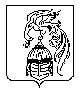 